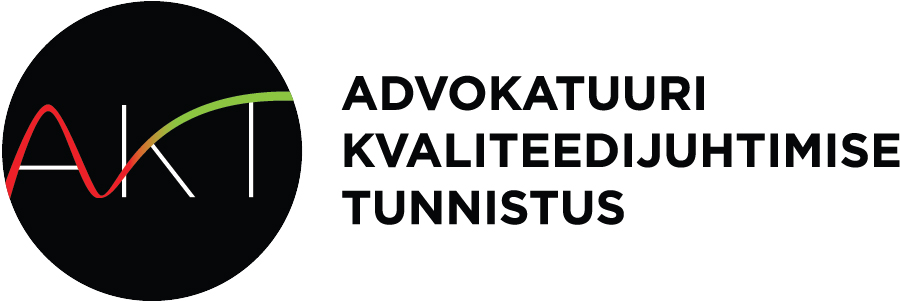 Eesti Advokatuuri kvaliteedijuhtimise tunnistuse kontrollküsimusedVastavalt Eesti Advokatuuri kvaliteedijuhtimise tunnistuse taotlemise ja väljastamise korrale saadetakse kvaliteedijuhtimise tunnistust omavale advokaadibüroole iga 12 kuu tagant pärast tunnistuse väljastamist kontrollküsimused, millele vastamine on kohustuslik. Kontrollküsimustik on koostatud lähtuvalt kvaliteedijuhtimise tunnistuse esmataotlemise küsimustikust. Küsimustiku eesmärgiks on saada ülevaade advokaadibüroos viimase 12 kuu jooksul toimunud muudatustest, st küsimustele vastates tuleb perioodina käsitleda viimast 12 tegevuskuud, mitte kalendriaastat. Vastates küsimusele „Jah“, tuleb kirjelduse lahtris kirjeldada toimunud muudatust. Küsimustik täidetakse elektroonselt, allkirjastatakse digitaalselt ja edastatakse advokatuurile e-posti aadressil advokatuur@advokatuur.ee. Struktuurid, kliendisuhted ja -haldusElektrooniline kommunikatsioonÕigusteenuse osutamineKutsesaladuse hoidmineKüsimustiku täitmise kuupäev:					                                                          Advokaadibüroo nimiAadressNimiAmetikohtTelefonE-postKüsimusEiJahKirjeldusKas advokaadibüroo struktuuris on toimunud olulisi muudatusi (ühinemised, jagunemised vm olulised muudatused)?    Kas advokaadibüroo või selle osakond on vahetanud asukohta?Kas advokaadibüroos on toimunud muudatusi kliendilepingute sõlmimise protseduuris? Kas advokaadibüroos on toimunud muudatusi kliendi tuvastamise, esindusõiguse ja rahapesu tõkestamise alaste nõuete täitmise korras?Kas advokaadibüroos on toimunud muudatusi meetmetes, kuidas välditakse huvide konflikti?  Kas advokaadibüroos on muutunud kliendi vara hoidmise kord? Kas advokaadibüroos on muutunud kliendi materjalide hoidmise kord? KüsimusEi JahKirjeldusKas advokaadibüroos on muutunud e-posti kasutamise ja haldamise põhimõtted? Kas advokaadibüroos on muutunud advokaadi äraolekul temale saabunud e-kirjadega seotud tegevused?  Kas advokaadibüroo kodulehekülge on muudetud? Kas advokaadibüroo IT-turvalisuse küsimustes, sh viirus- ja nuhkvaratõrje, varukoopiate tegemine jms, on toimunud muudatusi?KüsimusEi JahKirjeldus Kas advokaadibüroos on toimunud muutusi advokaadi asendamise protseduuris? Kas advokaadibüroos on muutunud kliendi õigusteenuse osutamisega seotud asjaoludest teavitamise kord? Kas advokaadibüroos on toimunud muutusi täiendkoolitusel osalemise nõude täitmise järelevalve osas?Töökeskkond ja asjaajamine  KüsimusEiJahKirjeldusKas advokaadibüroos on toimunud muutusi uue töötaja tööle asumisega seotud protseduurides? Kas advokaadibüroos on toimunud muutusi  arenguvestluste või töötajatelt tagasiside kogumise korras? Kas advokaadibüroos on muutunud koosolekute läbiviimise kord, sh nii büroo üldkoosolekud kui ka erinevate töögruppide koosolekud?   Kas advokaadibüroos on toimunud muutusi töötajate töölt lahkumise protseduurides? Küsimus EiJahKirjeldusKas advokaadibüroo töökorralduses on toimunud muudatusi seoses advokaatide kutsetegevusega seotud konfidentsiaalsete dokumentide ja muude teabekandjatega hoidmisega? Kas advokaadibüroos on muudetud töötajatega ja/või teenuse osutajatega sõlmitud konfidentsiaalsuskokkuleppe vormi?  